The Bookshelf The bookshelf in my house holds many books and some pictures and candles. It is a tall bookshelf. There are large books and small book. There are also books for kids and books for adults. There is a picture of my family. There are two blue candles and a yellow candle. I’m glad the books I like are on the lowest shelf. 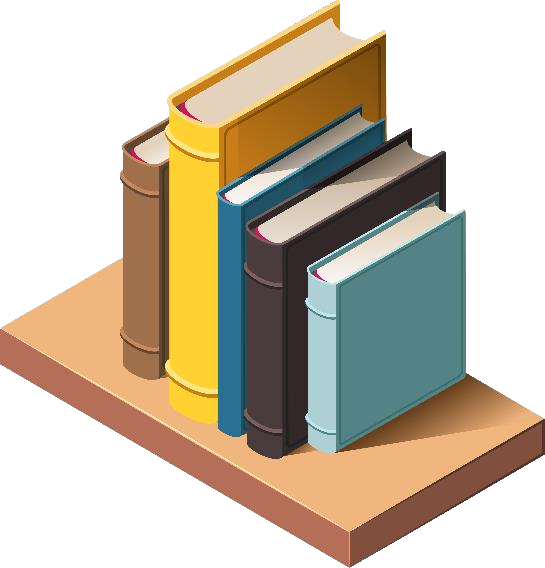 Questions: 1. Is the bookshelf short or tall?2. What is on the bookshelf?3. How many pictures are on the bookshelf?4. What colours are the candles?5. Where are the kids’ books?